JRES PRE-K 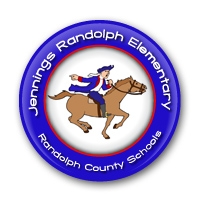   Patriot Newsletter	                  September 12, 2016	